ECOLE DOCTORALE 520ETAT D’AVANCEMENT DU TRAVAILAnnée 2018-2019En guise d’état d’avancement annuel de votre travail, nous vous proposons de compléter le tableau ci-dessous qui vous aidera à faire le bilan de votre année de travail et servira également à préparer votre entretien avec le comité de suivi de thèse dès la deuxième année de votre parcours doctoral.Vous pouvez répondre très succinctement quand cela vous paraît s’imposer, que ce soit au moyen de notes chiffrées, de symboles (+/++ _-/--, etc.) de smiley   ou de phrases bien entendu, notamment pour la colonne relative aux obstacles rencontrés.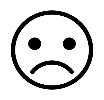 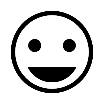 N’oubliez pas de joindre votre chronogramme en indiquant les points réalisés.Pensez que ce bilan peut aussi nous aider… à vous aider !Nom____________________________________ Prénom_________________________________Date de 1ère inscription en doctorat : ____________________ Unité de recherche : ___________Encadrant :__________________________________________Mail : _____________________________________________________Titre de la thèse : _____________________________________________________Ce que j’aurais pu mieux faireCe dont je suis satisfaitObstacles rencontrésSolutions envisagéesOrganisation du travail et gestion du tempsThèse(traitement de la documentation, constitution et exploitation du corpus de travail, rédaction, échanges avec le DT, etc.)Formations suivies(nombre et volume horaire)Disciplinaires (FD)Transversales (FT)Valorisation des avancées scientifiques(exposé à séminaires d’équipe, communication à colloque, publication, exposition, performance, etc.)Evolution de la motivation en positif (p.ex. : fréquentation de l’espace doctorants,  investissement accru dans la formation doctoral…) ou en négatif (périodes de repli, envies d’abandon, …)Réflexion sur le devenir professionnel(inscription aux Alumni, visite à Espace avenir, NCT, etc.)